                 CORSO DI LAUREA IN SCIENZE DELL’EDUCAZIONE                                    Giorno  06  Novembre 2020  Ore 8:30  Sede: SEDUTA DI LAUREA IN MODALITA’ TELEMATICA                 CORSO DI LAUREA IN SCIENZE DELL’EDUCAZIONE                                    Giorno  09  Novembre 2020  Ore 8:30  Sede: SEDUTA DI LAUREA IN MODALITA’ TELEMATICA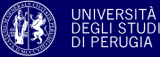 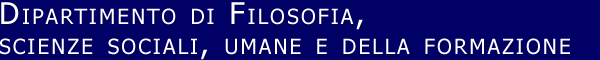 Piazza Ermini, 1 – Perugia; 075-585.4900 - Fax: 075-585.4903Chiar.mi Proff. Mazzeschi Claudia (Presidente), Casucci Marco (Segretario), Moschini Marco, Batini Federico, Rosati Agnese, Picchio Marta, Bartolini Alessia, Sannipoli Moira.    Membri supplenti Dominici Piero, Bono Francesco.Elenco laureandi:Relatore/Correlatore:Barbini RiccardoMoschini Marco/ Casucci MarcoBrunelli SabrinaBatini Federico/ Bartolini AlessiaCaia VanessaPicchio Marta/ Rosati AgneseCaiello FedericaSannipoli Moira/ Picchio MartaCalvas Malla Valeria FernandaSannipoli Moira/ Bartolini AlessiaCautiello ElisaCasucci Marco/ Moschini MarcoChiostri AuroraPicchio Marta/ Rosati AgneseCoppola AlessiaRosati Agnese/ Picchio MartaCostanzi SaraRosati Agnese/ Sannipoli MoiraFabrizi EricaSannipoli Moira/ Rosati AgneseFaloci SofiaBartolini Alessia/ Batini FedericoFranceschini SilviaSannipoli Marta/ Batini FedericoGiugliarelli AndreaRosati Agnese/ Moschini MarcoMartina Elisabetta Sannipoli Moira/ Bartolini AlessiaMencacci BernardoMoschini Marco/ Casucci MarcoVagnarelli BenedettaMazzeschi Claudia/ Picchio MartaVitaletti Simone Casucci Marco/ Moschini MarcoPiazza Ermini, 1 – Perugia; 075-585.4900 - Fax: 075-585.4903Chiar.mi Proff.Salvato Rosario (Presidente),    De Santis Mina (Segretario),Falcinelli Floriana, Fornari Silvia, GhigiNicoletta, Capponi Massimo,Sannipoli Moira. Membri supplentiClericuzio Alessandro, Stella Aldo.Elenco laureandi:Relatore/Correlatore:Asciutti FrancescaFalcinelli Floriana/ De Santis MinaCapuani FrancescaCapponi Massimo/ Sannipoli MoiraFiori MartaFornari Silvia/ Sannipoli MoiraMarioni ElenaDe Santis Mina/ Capponi MassimoMessina GiorgiaSannipoli Moira/ Ghigi NicolettaPaciotti NadiaDe Santis Mina/ Falcinelli FlorianaPapa LauraFalcinelli Floriana/ Salvato RosarioPrimiterra ManolaSannipoli Moira/ Fornari SilviaProietti EleonoraFornari Silvia/ Sannipoli MoiraRumualdi VeronicaSannipoli Moira/ Fornari SilviaSacchi FrancescaSannipoli Moira/ De Santis MinaSegaricci ChiaraDe Santis Mina/ Capponi MassimoSelvi SerenaGhigi Nicoletta/ Sannipoli MoiraTamburini GiuliaSalvato Rosario/ Falcinelli FlorianaTrequattrini ElenaSannipoli Moira/ Capponi Massimo